Педагогтің аты-жөніПедагогтің аты-жөніКүні:Күні:Сынып:Сынып:Қатысушылар саны:Қатысушылар саны:Қатыспағандар саны:Қатыспағандар саны:Сабақтың тақырыбыСабақтың тақырыбыЮ әрпінің жазылуы (Парашют)Ю әрпінің жазылуы (Парашют)Ю әрпінің жазылуы (Парашют)Ю әрпінің жазылуы (Парашют)Оқу бағдарламасына сәйкес оқыту мақсаттарыОқу бағдарламасына сәйкес оқыту мақсаттары2.1.4.1 - тірек сөздерді қатыстыра отырып,берілген тақырып бойынша әңгіме құрау	2.2.4.1 - мұғалімнің көмегімен мәтіннің тақырыбы мен негізгі ойды анықтау2.3.4.1 – мұғалімнің көмегімен тірек сөздерді, сөйлем, суреттерді пайдаланып, қарапайым постер құрастыру	2.4.1.1  ю әрпінің емлесін сақтап жазу2.1.4.1 - тірек сөздерді қатыстыра отырып,берілген тақырып бойынша әңгіме құрау	2.2.4.1 - мұғалімнің көмегімен мәтіннің тақырыбы мен негізгі ойды анықтау2.3.4.1 – мұғалімнің көмегімен тірек сөздерді, сөйлем, суреттерді пайдаланып, қарапайым постер құрастыру	2.4.1.1  ю әрпінің емлесін сақтап жазу2.1.4.1 - тірек сөздерді қатыстыра отырып,берілген тақырып бойынша әңгіме құрау	2.2.4.1 - мұғалімнің көмегімен мәтіннің тақырыбы мен негізгі ойды анықтау2.3.4.1 – мұғалімнің көмегімен тірек сөздерді, сөйлем, суреттерді пайдаланып, қарапайым постер құрастыру	2.4.1.1  ю әрпінің емлесін сақтап жазу2.1.4.1 - тірек сөздерді қатыстыра отырып,берілген тақырып бойынша әңгіме құрау	2.2.4.1 - мұғалімнің көмегімен мәтіннің тақырыбы мен негізгі ойды анықтау2.3.4.1 – мұғалімнің көмегімен тірек сөздерді, сөйлем, суреттерді пайдаланып, қарапайым постер құрастыру	2.4.1.1  ю әрпінің емлесін сақтап жазуСабақтың барысы.Сабақтың барысы.СабақтыңкезеңуақытПедагогтіңәрекетіПедагогтіңәрекетіОқушыныңәрекетіБағалауРесурстарБасыПсихологиялық ахуал қалыптастыру.«Сиқырлы айналу» жылулық шеңбері. «Мен және аспан»Педагог балалардың назарын аспанның әдемілігіне аударады.Балалар аспандағы бұлттарды түрлі заттарға ұқсатып айтады;үлпілдік ақша бұлттаға,жауар бұлттай түнерген аспанға,мейірімді жылы күнге,ай мен жұлдыздарға,қарлығашқа,бозторғайға,шымшыққа,бүркітке т.б.айналады. Жұмыс ережесін келісуСабақтабір-біріміздісыйлаймыз, тыңдаймыз!Уақыттыүнемдейміз!Нақты,дәл  жауап  береміз!Сабақтаөзіміздіңшапшаңдығымызды, тапқырлығымыздыкөрсетеміз!Сабаққа  белсене  қатысып, жақсы  бағааламыз!Алдыңғы білімді еске  түсіру (ұжымда)Психологиялық ахуал қалыптастыру.«Сиқырлы айналу» жылулық шеңбері. «Мен және аспан»Педагог балалардың назарын аспанның әдемілігіне аударады.Балалар аспандағы бұлттарды түрлі заттарға ұқсатып айтады;үлпілдік ақша бұлттаға,жауар бұлттай түнерген аспанға,мейірімді жылы күнге,ай мен жұлдыздарға,қарлығашқа,бозторғайға,шымшыққа,бүркітке т.б.айналады. Жұмыс ережесін келісуСабақтабір-біріміздісыйлаймыз, тыңдаймыз!Уақыттыүнемдейміз!Нақты,дәл  жауап  береміз!Сабақтаөзіміздіңшапшаңдығымызды, тапқырлығымыздыкөрсетеміз!Сабаққа  белсене  қатысып, жақсы  бағааламыз!Алдыңғы білімді еске  түсіру (ұжымда)Психологиялық ахуалға берілген психогиялық жаттыңуларды орындау арқылы  жаңа сабаққа назар аудару.Оқушылар сұраққа жауап береді, жұмысты берілген түріне қарай орындайды.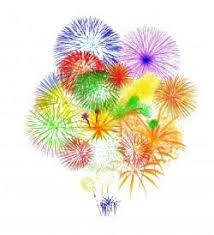 ҚБ: От шашу арқылы бір-бірін бағалау.Психологиялық ахуал.Алдыңғы білімді еске түсірутапсырмалары.ОртасыБілу және түсіну 10 минутОқушылар оқулықтағы негізгі тақырыппен танысады.Дәптермен жұмыс.67-жаттығу. Парашют.Қолдану 8 минут  «Интервью» әдісіЖалпыға арналған тапсырма:Оқушылар тақырып аясында сұрақтар құрастырады. Сұрақтар тақтаға ілінеді. Оқушылар бір-бірінің сұрақтарына жауап береді.Мәтінде не туралы айтылған?Парашютпен секіргенде адамда қандай сезім болады деп ойлайсыңдар?Парашютпен секіргің келе ме? Ұнай ма?Білу және түсіну 10 минутОқушылар оқулықтағы негізгі тақырыппен танысады.Дәптермен жұмыс.67-жаттығу. Парашют.Қолдану 8 минут  «Интервью» әдісіЖалпыға арналған тапсырма:Оқушылар тақырып аясында сұрақтар құрастырады. Сұрақтар тақтаға ілінеді. Оқушылар бір-бірінің сұрақтарына жауап береді.Мәтінде не туралы айтылған?Парашютпен секіргенде адамда қандай сезім болады деп ойлайсыңдар?Парашютпен секіргің келе ме? Ұнай ма?Берілген сұраққа жауап беріп, тапсырмаларды талапқа сай орындайды.Белсенді оқу тапсырмаларыЖұмыс дәптеріндегі жазылым тапсырмаларын орындауФормативті бағалау.ҚБ: Бас бармақ  арқылы бір-бірін бағалау.Оқылым, жазылым тапсырмалары.СоңыСинтез68,69,70-жаттығулар. Топтық жұмыс.71-жаттығу. Сәйкестендір. Мысық-мияулайды, пырылдайды.Күшік-қыңсылайды.Аю-ақырады.Екі түрлі түсініктеме күнделігі.Оқушылардан дәптердің бетін (не таратылып берген парақты) ортасынан вертикаль сызықпен бөлу сұралады. Мәтінді оқу барысында олар:Синтез68,69,70-жаттығулар. Топтық жұмыс.71-жаттығу. Сәйкестендір. Мысық-мияулайды, пырылдайды.Күшік-қыңсылайды.Аю-ақырады.Екі түрлі түсініктеме күнделігі.Оқушылардан дәптердің бетін (не таратылып берген парақты) ортасынан вертикаль сызықпен бөлу сұралады. Мәтінді оқу барысында олар:Оқулықтағы қосымша тапсырмалар.ҚБ: Бағдаршам көздері арқылы бір-бірін бағалау.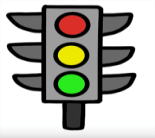 Топтық тапсырмалар.Кері байланыс«Білім шыңы» кері байланыс.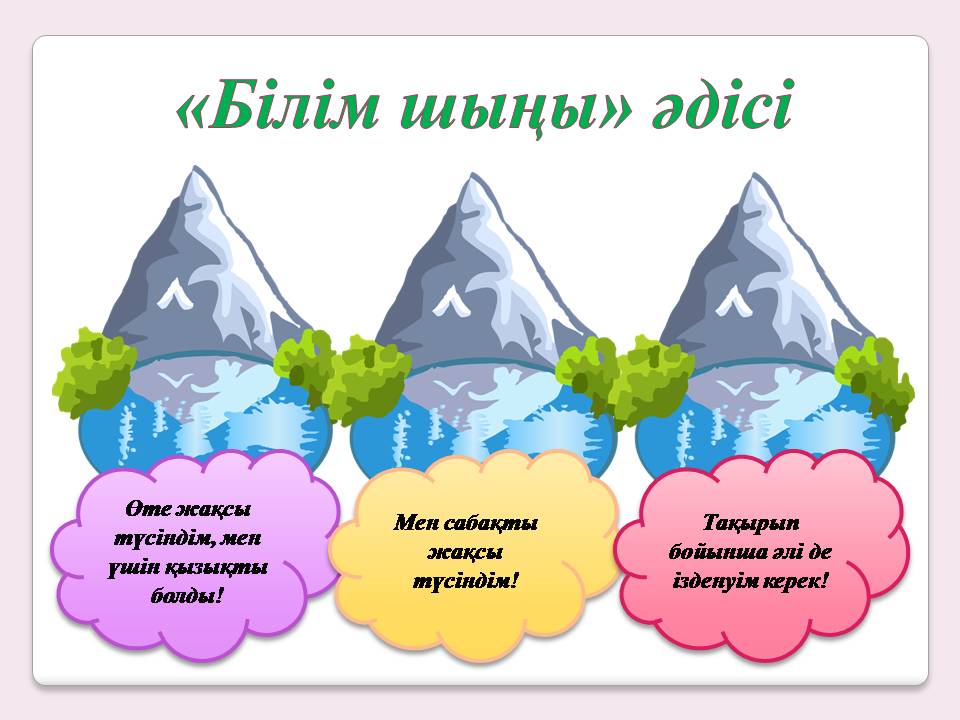 «Білім шыңы» кері байланыс.Сабақтаналғанәсерлерінстикергежазып, суретін жібереді.«Білім шыңы»Кері байланыс тақтайшасы.